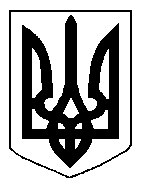 БІЛОЦЕРКІВСЬКА МІСЬКА РАДА	КИЇВСЬКОЇ ОБЛАСТІ	Р І Ш Е Н Н Я
від  31 січня  2019 року                                                                        № 3380-65-VIIПро надання дозволу на розроблення проекту землеустроющодо відведення земельної ділянки у власністьгромадянину Зайченку Едуарду ПавловичуРозглянувши звернення постійної комісії з питань земельних відносин та земельного кадастру, планування території, будівництва, архітектури, охорони пам’яток, історичного середовища та благоустрою до міського голови від 20 грудня 2018 року №585/2-17, протокол постійної комісії з питань  земельних відносин та земельного кадастру, планування території, будівництва, архітектури, охорони пам’яток, історичного середовища та благоустрою від 20 грудня 2018 року №157, заяву громадянина Зайченка Едуарда Павловича від 28 листопада 2018 року №5697, відповідно до ст.ст. 12, 40, 79-1, 116, 118, 121, 122, ч.2,3 ст. 134 Земельного кодексу України, ст. 50 Закону України «Про землеустрій», ч.3 ст. 24 Закону України «Про регулювання містобудівної діяльності», п.34 ч.1 ст. 26 Закону України «Про місцеве самоврядування в Україні», міська рада вирішила:1.Надати дозвіл на розроблення проекту землеустрою щодо відведення земельної ділянки у власність громадянину Зайченку Едуарду Павловичу з цільовим призначенням  02.05. Для будівництва індивідуальних гаражів в ГК «Молодіжний», гараж №405 за адресою: вулиця Молодіжна, 20А, орієнтовною площею 0,0049 га, за рахунок земель населеного пункту м. Біла Церква. 2.Громадянину, зазначеному в цьому рішенні, подати на розгляд сесії міської ради належним чином розроблений проект землеустрою щодо відведення земельної ділянки у власність для затвердження.3.Площа земельної ділянки буде уточнена при затвердженні проекту землеустрою щодо відведення земельної ділянки у власність.4.Контроль за виконанням цього рішення покласти на постійну комісію з питань  земельних відносин та земельного кадастру, планування території, будівництва, архітектури, охорони пам’яток, історичного середовища та благоустрою.Міський голова                               	                                                              Г. Дикий